Отчет за дейносттана „Народно читалище Просвета 1925 – Мездра“ през 2021 г.      През 2021г. Народно читалище Просвета – Мездра успя да запази постоянните си колективи, въпреки епидемичната обстановка, която затрудняваше работата на всички ни. Повечето събития се провеждаха онлайн, заради наложените ковид мерки.      Отчетът обхваща цялата дейност на читалището, разделена според предназначението и вида на потребителите, които обслужва.Библиотечна дейностПрез изминалата 2021 година работата и животът ни все още бяха подчинени на противоепидемичните мерки, ограниченията в броя хора на изяви в малките ни помещения  заради пандемията от  COVID-19.       Библиотеката разработи и кандидатства с проект, който спечели финансиране от 3 966лв. за обновяване на библиотечния фонд по програмата „ Българските библиотеки - център за четене и информираност“ пред Министерство на културата, което дава възможност на различните категории потребители да  прочетат  нови интересни и полезни книги от различни издателства. С този проект се набавиха 237т. библиотечни документи. Отделно читалището е закупило 12 тома книги. Някои от нашите читатели си поръчваха книги за четене от електронните книжарници и след това ги подаряваха на библиотеката. Получихме дарения от граждани и читатели - 114 тома книги. Общо набавените нови библиотечни документи за 2021 година са 363 тома при  685 тома  нови книги за 2020г. Библиотечният фонд е 51 614 тома.  Библиотечните документи са инвентирани в инвентарната книга и заведени в КДБФ, както и в електронния каталог. През годината продължихме абонамента на библиотечния софтуер „АБ”, работим по модули „Книги“,,“Статии“,  модул „Заемна служба”/Обслужване на читатели/ .През отчетния период получавахме 14 заглавия  периодични издания - ”Държавен вестник”,  „Труд“, „Предучилищно и училищно образование“, „Нешънъл Джеографик”, “KIDS“,  “Култура“,  ”Журнал за жената” с две поредици книги, „Вестник за градината“,  “Здравен журнал“, „Прикази с игри“, “Cosmopolitan“, „Северозапад днес“, ”Мездра 21 век”. От СБУ-Мездра получавахме „Учителско дело”, Светла Дамяновска ни подаряваше  вестник  „Словото”, а Цветана Пешунова ни подаряваше целогодишно  списание „Biograph“.През изминалата година бяха регистрирани общо 361 потребители при 291  за 2020г.  Заетите библиотечни документи са 10 660 тома при 4 645 тома  за 2020 г. В библиотеката са направени 6307 посещения при  4 274 посещения   за 2020г.   	 В заемната за възрастни са записани  163 читатели при 141 читатели за 2020 г.,   раздадени са  8 436 тома книги при  3 549 тома за 2020 г книги,  направени са 2 663 посещения при 1 153 посещения   за 2020г.   	  В Детския отдел са регистрирани 198 читатели при  150 читатели за 2020 г,  а раздадената литература е 2 224 тома при  1 096 тома за 2020г, направени са 1990 посещения при  1 121 посещения за 2020г..  	През изминалата 2021 година са осъществени общо 106 библиотечни и културни събития, разпределени както следва:- Витрини от книги за празници, събития, годишнини на писатели, нови книги -34	- Онлайн четения с ученици във виртуални класни стаи-2- Четене с ученици -2- Четене и уроци за празници в детските градини-3- Урок по родолюбие-1- Рецитал пред паметника на Васил Левски-1- Урок в училище-1- Националния празник на Р.България- видео изяви на страницата на библиотеката във фейсбук- Маратон на четене – общо 26 изяви- Представяне детската книга на Рени Митева пред ученици от ОУ “Хр.Ботев“ - 1- Среща-разговор с хореографа Владислав Петров за международния ден на танца пред уценици-1- Национална бибилотечна седмица-5 урока по библиотечни знания и инициативата „Библиотекар за един ден“-6- „Забавно лято в библиотеката„ - през двата месеца юли и август -27 изяви общоС цел патриотичното възпитание на  подрастващите  са  осъществени 1 урок по родолюбие на  тема: „148 години от гибелта на Васил Левски” пред ученици от 4 клас на СУ „Ив. Вазов“ с учител Венета Чобова.За Трети март – Националния празник на Р. България  обявихме, че каним ученици от прогимназиалния етап на училищата ни, да посетят библиотеката и да направим видеа, в които учениците четат есетата си на тема „Защо обичам България“, така на страницата ни във фейсбук публикувахме видеа на 21 участници от ОУ “Хр.Ботев“, ИОУ “Св.св.Кирил и Методий“, СУ “Иван Вазов“.Международинят ден на майчиния език беше отбелязан с урок пред учениците от 1-ви  клас на ИОУ „Св.св.Кирил и Методий“.Отбелязахме 101 години от рождението на Леда Милева с деца от ДГ „Слънчице“.		Разказвахме приказки пред децата от ДГ “Мир“ в международния ден на приказката.В националната кампания Маратон на четенето през месец април се осъществиха 27 изяви. Поканихме приятели на библиотеката - Тихомир Илчев, Цветослава Тодорова и Савина Валериева от Кабелна телевизия, Силвия Петкова от МКБППМН, Даниела Стоянова инспектор детска педагогическа стая, Илияна Александрова – психолог и експерт от Община Мездра, които се включиха с голямо желание в четенето пред учениците и всеки накратко представи и професията си. Многобройни четения с посещения в класните стаи, драматизиации на приказки, обсъждания и търсения на поуки, разбира се имахме и две виртуални четения с ученици от ОУ “Хр.Ботев“ за разказите на  Йордан Йовков, и ученици от СУ “Иван Вазов“ -11 клас за поезията на Петя Дубарова. Много интересен беше маратонът на четене с учениците от българското училище „Райна Княгиня“ в Дъблин, с които направихме виртуален час по четене на български произведения и на които изпратихме дарение книги на български писатели. В тази кампания представихме детската книга на нашата авторка Рени Митева пред два класа от начален етап в ОУ “Хр.Ботев“. Маратонът на четене беше закрит с виртуално дефиле на децата от всички детски градини, което беше представено чрез  18 видеа на всяка детска група, публикувани на страницата на библиотеката във фейсбук.Нова като вид изява беше срещата с младия хореограф Владислав Петров, който представи пред деца-читатели как се става хореограф и каква е магията на танца, всичко това беше посветено на международния ден на танца.Библиотеката организира няколко изяви в Националната библиотечна седмица - месец май, осъществихме 5 урока по библиотечни знания и представяне услугите на библиотеката, както и хубавата инициатива „Библиотекар за един ден“,в която участваха ученици от начален етап и бяха библиотекари в детския отдел.В продължение на два месеца - юли и август имахме различни занимания в „Забавно лято в библиотеката“. През лятната работа са осъществени общо 27 изяви.     	Можем да отбележим новите ни въведения - повече активност в социалните мрежи с много видеа, отразяващи четения на ученици и техните есета, видеа с четене на приказки  на приятели на библиотеката за начало на Маратона на четене - Петко Котларски и Юли Пухалски. Библиотеката представя онлайн нови книги чрез кратки видеа в социалните мрежи, както и направените дарения на книги от дарители.Общо през 2021 година библиотеката е направила и публикувала 111 свои видеа, отделно на страницата са публикувани 24 видеа на групи от детски градини и на ученици от ИОУ „Св.св.Кирил и Методий“.През изминалата година екипът на бибилотеката е участвал в 4 обучения по следните теми: „Обучения чрез онлайн платформи за потребители на библиотеката“ на РБ “Хр.Ботев“ / онлайн/, Обучителен семинар на РБ “Хр.Ботев“ на тема: “Редизийн на библиотечните услуги в обществената библиотека“ – осъществен в нашата читалня заедно с колегите от община Мездра, Обучителен семинар на Фондация „Глобални библиотеки- „Финасовата грамотност и библиотеките“/ онлайн семинар/,Обучение за работа с новата десетична класификация „ организирано от ББИА / онлайн /. Участвахме онлайн в регионалното годишно отчетно събрание на библиотечната общност от област Враца, както и се включихме се в онлайн форума на фондация „Глобални библиотеки“ през месец ноември.На 20 декември 2021 година тържествено обявихме номинираните читатели в различните категории в детски отдел и заемна за възрастни, като на семпло тържество наградихме изявените наши читатели с грамота и нова книга, наградени бяха 17 читатели. Благодарихме на дарителите с връчване на свидетелства за дарения.	Предоставяхме методична помощ на колегите от другите читалищни библиотеки от община Мездра при запитване за конкретни техни библиотечни проблеми.Художествено-творческа дейност       През отчетния период в читалището работят 4 колективи за художествена самодейност, Литературен клуб „Христо Ботев“ и Краеведско дружество. Всички те имат осезаемо присъствие в културния календар на общината, престижни награди от национални и международни фестивали и конкурси.ЛИТЕРАТУРЕН КЛУБ „ХРИСТО БОТЕВ“       През 2021г. Литературен клуб „Хр. Ботев“ не успя да проведе своята дейност според приетия план-график, поради пандемията от вируса Ковид 19, заради която на няколко пъти през годината и то за дълги периоди бяха забранявани или ограничавани културните събития.       За годината сме осъществили или взели участие в:Литературни четения в Община Мездра – 4 броя:Литературно четене под наслов „Глътка вино и целувка“Рецитал-конкурс „Жените в изкуството“Традиционно Еньовденско литературно четенеВъзпоменателно литературно четене в памет на писателя и общественика Георги Тодоров.Местни конкурси – 3 броя:Рецитал-конкурс „Жената – майка и любима“ – XVIII изданиеV-то издание на Литературния конкурс „Георги Тодоров“Общински литературен конкурс „Бяла приказка“Национални конкурси – 14 броя:Двадесет и първи национален конкурс за поезия „Любовта 2021“ – гр. Враца Поетичен конкурс „Хоризонти на любовта 2021“ – ПоповоНационален конкурс „Българската мартеница – символ и традиции – 2021“, организиран от Съюза на свободните писатели в БългарияXV Национален литературен конкурс за поезия „Биньо Иванов“ – гр. КюстендилЛитературен конкурс за есе „Ботевият път към безсмъртието“ – гр. Козлодуй Национален поетичен конкурс „България започва от сърцето“ на Съюза на българските творци и Съюза на офицерите и сержантите от запаса и резерваНационален конкурс „Моето синьо лято“ – гр. БургасНЛК „Албена“Национален литературен конкурс Nickname В@азов на Софийска голяма общинаНЛК „Асен Разцветников“ – гр. Горна ОряховицаНационален литературен конкурс „Мостове“Литературен конкурс на името на поета Кръстьо Хаджииванов на тема „За свободата или силата на вярата и свободният дух“НЛК за поезия „Аз обичам Черно море“ – Несебър 2021НЛК „Коледа – 2021г.“ – с. Чомаковци.Международен конкурс – 1 брой:Поетичен конкурс с международно участие „Академик Николай Лилиев – 2021г.“, организиран от НЧ „Даскал Петър Иванов 1988г.“ – гр. Стара Загора.Премиери на книги – 4 брояИзлезли от печат книги и публикации на наши авториКниги от наши автори – 7 брояПубликации на наши автори – 29 броя       Годината беше изключително неблагоприятна за културната дейност, почти невъзможно беше да се правят колективни мероприятия, но авторите от ЛК „Христо Ботев“ реализираха редица свои литературни проекти, завоюваха много литературни награди, осъществиха престижни публикации.       На членовете на клуба им липсват срещите и личните контакти, но възобновяване на активната дейност на ЛК може да се очаква чак след отминаване на пандемията от коронавирус.КРАЕВЕДСКО ДРУЖЕСТВО        През 2021 г. Kраеведското дружество при НЧ „Просвета 1925” - гр. Мездра осъществи следните основни прояви:За пета поредна година през периода м. януари - м. април НЧ „Просвета 1925” организира Читалищен конкурс в памет на Георги Тодоров (1928-2001). В конкурса взеха участие автори от Мездра, Зверино, Бургас, Видин, Враца и София.В навечерието на 24 май се проведоха Десетите майски краеведски четения, организирани от Kраеведското дружество при НЧ „Просвета 1925”. Проявата беше от програмата на традиционните Празници на културата „Мездра-май”.По повод 20 години от смъртта на Георги Тодоров (1928-2001) - личност, оставила трайна следа в просветния и културния живот на нашата община през втората половина на XX век, на 17 август, деня на неговата кончѝна, в родното му село Боденец се състоя възпоменателна проява, с която беше почетена паметта му.В навечерието на Деня на народните будители - 1 ноември, се проведе Осемнадесетата регионална краеведска конференция „Миналото на родния край - послание към бъдещето” на тема „Трапеза и традиции - храни и напитки от Северозападна България“. Организатори на събитието бяха Регионална библиотека „Христо Ботев” и Регионално управление на образованието - Враца. Поради въведените в страната противоепидемични мерки форумът се проведе онлайн чрез видеоконферентна връзка.Навръх Игнажден по инициатива на Краеведското дружество в НЧ „Просвета 1925“ беше открита Етнографска изложба под наслов „Семейният уют на коледните празници“. Експозицията включваше повече от 40 автентични образци, които пресъздават традиционния български народен бит в миналото. Паралелно с откриването на изложбата бяха обявени резултатите и наградени призьорите в конкурса „Читател на годината 2021“, организиран от Читалищната библиотека.ГРУПА ЗА СТАРИ ГРАДСКИ ПЕСНИ „МЕЗДРЕЯ“      През зимата и пролетта на 2021г. поради пандемичните ограничения и възрастовите особености на групата, репетиции не са провеждани. В началото на месец юни имахме събиране на групата и обсъждахме как да продължим. В хода на репетициите се появи идеята за участие във фестивал. Тогава започна подготовката за ХХVII Международен фестивал -Балкан Фолк Фест-Варна. На 18.08.2021г група Мездрея взе участие в конкурсната програма и бе наградена със златен плакет и диплом.В началото на месец септември участвахме в посрещането на атрактивния екскурзионен влак по дефилето от София до Мездра. И отново пандемията през есента затвори всички.От месец май групата е без китарист. Васил Ганев вече не е в състояние да свири.ЖЕНСКИ НАРОДЕН ХОР       През 2021г. хорът проведе само 4 месеца репетиции (от месец май до август включително). За това време успя да се подготви и взе участие в 3 концерта и 2 конкурса, а именно:На 6-ти юни във Фолклорния събор „Де е българското“ – с. Очин дол.На 17-ти юли във Фолклорния събор – с. Моравица и благотворителен концерт в с. Ребърково. На 28-ми август хорът взе участие в Националния фолклорен фестивал „Белокаменица“ в с. Царевец.На 30-ти август в Националния фолклорен фестивал „От Тимок до Вита“ в с. Черни вит.Женският народен хор е в криза – застаряващ и малоброен. За това има нужда от нови и по-млади певици.ДЕТСКИ ТАНЦОВ СЪСТАВ „МЕЗДРЕНЧЕ“      Изключително трудна беше 2021 година, не само за мен като новоназначен хореограф на Детския танцов състав, а също така и за децата, които бяха подложени на толкова много изпитания. Предвид мерките и заболелите деца, много трудно успявахме да осъществим някакъв нормален и пълноценен репетиционен процес и нито веднъж в пълен състав. Заради това, предприех мерки и създадох концертна група, съставена от III-та и IV-та възрастова група, с която да можем да работим.       Въпреки всичко Детски танцов състав " Мездренче" взе участие в празниците на културата в нашия град, както и на фестивалите в: - "Дядо Йоцо " с. Очин Дол - Враца - " Змей Горянин " с. Зверино - " Пей танцувай в Моравица лудувай" – грамоти за участие-  " Типченица пее" с. Типченица - Празник на с. ЛЮТИ ДОЛ - Празник на с. ЛЮТИ БРОД - Международен фестивал в Милас - Турция с 4 концертни изяви. - Международен фестивал в Дидим - Турция с 2 концертни изяви. – грамоти за участие И още много участия по различни поводи в общината и областта.ПРЕДСТАВИТЕЛЕН ТАНЦОВ АНСАМБЪЛ „МЕЗДРА“      Изключително трудно предвид мерките, а и  заболелите танцьори успявахме да проведем нормални и пълноценни репетиции и нито веднъж в пълен състав.Осъзнавайки, че цялостта и съществуването на ансамбъла е под въпрос, предприех нетрадиционни и непопулярни мерки на репетиционен процес, като ги изместих директно на сцената по фестивали и участия.Именно това беше и причината да направим опит да организираме съвместно с община Мездра първи международен фолклорен фестивал " Фолклорната магия на Мездра ". 12 държави от 3 континента, съвместно с ансамбъл " Мездра" зарадваха жителите на общината с 7 великолепни концерта.      Също така Ансамбъл "Мездра" взе участие в празниците на културата в нашия град, както и на фестивалите в: - Видин - "Дядо Йоцо " с. Очин Дол - Враца - Празници на минералната вода в гр. Вършец със самостоятелен концерт.  - " Змей Горянин " с. Зверино - " Пей танцувай в Моравица лудувай" - Благотворителен концерт в с. Ребърково -  " Типченица пее" с. Типченица - Празник на с. ЛЮТИ ДОЛ - Празник на с. ЛЮТИ БРОД - Празник на гр.  Берковица - Международен фестивал в Милас - Турция с 4 концертни изяви. - Международен фестивал в Дидим - Турция с 2 концертни изяви. - Международен фолклорен фестивал в остров Сардиния с 5 концертни изяви. - Международен фолклорен фестивал в гр. Измир - Турция с 12 концертни изяви.И още много участия по различни поводи в общината и областта.     С изнесените през 2021 година над 50 концерта и придружаващите ги над 100 репетиции мога да кажа, че заедно с танцьорите успяхме да запазим нивото и доброто име на Фолклорен Ансамбъл " Мездра".     За съжаление през отминалата година се задълбочи дългогодишния проблем в търсенето на добродетели и спонсори на ансамбъла, защото липсата на средства поставя под въпрос добрата визия и изряден вид на основния ни реквизит- националните костюми.АДМИНИСТРАТИВНО ОБСЛУЖВАНЕ        Народно читалище „Просвета-1925“ гр. Мездра спазва стриктно финансова дисциплина и се изготвяха в срок годишни отчети към държавно представените институции: НАП; НСИ; Агенция по вписванията; Община Мездра.       Поддържаше се необходимата документация за извършване на периодичен инструктаж на щатните читалищни и работещите на хонорар работници. Изготвени са досиета по трудова медицина, съгласно изискванията по ЗБУТ.Отчетът е приет на заседание на Настоятелството с Протокол № 7 от 14.03.2022 г.                                                                             Председател: / В. Вълчев /       План за дейносттана „Народно читалище Просвета 1925 – Мездра“ през 2022 г.В изпълнение на целите, заложени в Закона за народните читалища, Народно читалище Просвета 1925 – Мездра извършва следните основни дейности:Библиотечна дейностКлубна дейност – литературен клубКраезнаниеЛюбителско художествено творчествоАдминистративна и счетоводна дейност Поддържане на материално техническа базаВъв време на продължаваща пандемия и обществени предизвикателства, във време на надежди за справяне с пандемията, обзела целия свят и връщане към нормалния живот, за читалище „Просвета“ – гр. Мездра 2022 г. означава запазване на цялостната дейност и опазване на човешкия фактор.Библиотечна дейност Комплектуване и организация на библиотечния фонд: Участие с проекти по различните програмите на Министерство на културата за закупуване на нови книги, в изпълнение на утвърдения Стандарт за библиотечно обслужване;Да се следи новоизлязлата литература и да се търсят  финансови възможности за нейното набавяне;Въвеждане на новонабавените книги и стария фонд в електронния каталог на „Автоматизирана библиотека” по програма АВ на библиотечния софтуер от фирма РС-ТМ.Работа с потребители :Провеждане на библиотечно-информационни уроци „Запознаване с библиотеката  и колективни посещения, с цел привличане на децата към библиотеката за създаване на навици за четене от най-ранна детска възраст.Събиране на краеведска информация от теренните проучвания в краеведския  електронен справочник в сайта на читалището, с цел популяризирането й.Участие в националните библиотечни инициативи: Маратон на четенето по програмата „Четяща България” и Национална библиотечна седмица чрез конкретни инициативи по програма.Организиране на инициативата „Забавно лято в библиотеката” за пълноценното осмисляне свободното ваканционно време на учениците.Културно-просветна работаСъобразно изготвената програма за чествания на различни годишнини, бележити дати и събития да се привлекат към инициативите различни публики и възрасти,  за да бъде библиотеката в помощ за изграждане и личностно развитие на всеки потребител. Изготвената програма е примерна и може да бъде допълвана или променяна, според предоставилите ни се възможности.      4.  Справочно- библиографска, краеведска и информационна работа :Комплектуване на краеведски материали в библиотеката, която чрез използване на информационните и комуникационни технологии да се рекламира на потребителите.Използване възможностите на справочните издания, намиращи се в библиотеката и специфичната работа с тях.Аналитично  въвеждане в  електронния каталог на „Автоматизирана библиотека” на статии от периодиката, които са релевантни на информационните търсения.Предоставяне на свободен достъп до глобалната мрежа, съобразно различните категории потребители и във връзка със здравословните изисквания за работа с компютри.     5. Методическа работа :Посещения на обучителни семинари в областта, както и в други части на страната.Да се предоставя информация и помощ на селските читалищни библиотеки за конкретни програми и проекти, с които да кандидатстват.Да се посещават областните методически съвещания  в Регионална библиотека “Хр. Ботев” – гр. Враца.Клубна дейностЛитературен клуб „Христо Ботев“Дейността на Литературния клуб да се развива в няколко направления:Работа по създаване и обработка на текстовеза участие в общински, регионални, национални и международни конкурси в зависимост от регламентите, обявените срокове и проявения интерес;            -    провеждане на пърформънси      2. Провеждане на литературни четения по различни поводи от националния  календар и събития с международно значение;     3. Организиране на премиери на книги от наши автори и автори гости;     4. Установяване на творчески контакти със сродни организации от градовете – Роман, Своге, Нови Искър по време на Празници на Искърското дефиле.     5. Организиране на съвместни празници и общи мероприятия с другите клубове и колективи на читалището.Краеведско дружество 	Дейността на Kраеведското дружество при НЧ „Просвета - 1925” -  Мездра е насочена към утвърждаване на дружеството като център за развитие на краезнанието в община Мездра, към популяризиране в обществото на изследователската работа на членовете на дружеството за съхраняване на културно-историческата памет на родния край и към реализиране на съвместни инициативи със сродни родолюбиви организации от града и региона. Дружеството работи и се развива в следните насоки:Организиране на традиционните Майски краеведски четения, които представят проучванията на членовете на дружеството.Участие в краеведските инициативи на Регионалното краеведско дружество – гр. Враца: Краеведски четения ( м. април ) и Регионална краеведска конференция „Миналото на родния край - послание към бъдещето” ( м. ноември ).Проучвания и теренни изследвания в селата от Община Мездра.Работа с клубовете по краезнание в различните училища, с цел привличане и създаване на интерес в подрастващите към историята на родния край.Популяризиране на краеведската информация чрез използването на електронните и традиционни медии в региона.Любителско художествено творчествоПрез 2022 г. своята работа, макар и в по-различна обстановка, продължават колективите: Женски народен хор, Група за стари градски песни „Мездрея“, Детски танцов състав „Мездренче“, Представителен танцов ансамбъл „Мездра“. Тяхната подготовка ще се провежда при спазване на противоепидемичните мерки, разписани в заповедите на Министерството на здравеопазването за справяне с Ковид – 19.Женски народен хор Съхраняване многообразието на българския фолклор и характерните особености на народните песни от различни краища на страната чрез разучаване на двугласни и тригласни народни песни;Работа по възстановяване на стар репертоар за повишаване на певческите умения: певчески диапазон, верижно дишане, фразировка;Запазване състава на хористите и намиране възможност за осигуряване на музикален съпровод за концертните изяви на колектива.Участие в общински и общоградски празници и концерти по утвърдената културна програма на Община Мездра;Участие в празниците на Искърското дефиле, на различни организации и клубове;Участие в национални и международни фестивали, според финансовите възможности на читалището.*Женски народен хор е отворен за всякакви покани и може да участва със съобразен с изявата репертоар.Група за стари градски песни „Мездрея“     1. Поддържане  на изградения и утвърден през годините репертоар от песни.     2. Популяризиране на песни от нашия край и област, както и авторски песни в стила на старата градска песен.     3. Търсене на възможност за увеличаване на колектива.
     4. Обмен на изяви с подобни на нашата група състави.      5. Концертни изяви и фестивали           - Концерти за честване на исторически дати, бележити годишнини и събития от националния каледар.           - Концерти, организирани от Община Мездра           - Участие в благотворителни инициативи.           - Участие във фестивали в страната и чужбина.   	* Планираните изяви могат да бъдат променяни и допълвани с нови.Детски танцов състав „Мездренче“Работа по разучаване на основни танцови движения - основни движения / упражнения /  за екзерсис- основни движения / упражнения / за среда - разучаване на хора от всички етнографски области- разучаване на движения и поставяне на танцови композиции.     Всяка от групите има съобразен танцов репертоар, подходящ за изяви на сцена. Официални мероприятия    - концерти, свързани с национални и фолклорни празници;     - празници, свързани с мероприятията в града и общината:    - участия в национални и международни фестивали.     Планът на концертите може да се променя при покана за юбилейни чествания и тържества на територията на общината и извън нея.Представителен танцов ансамбъл „Мездра“Поддържане и обновяване на танцовия репертоар.    Основна цел на Представителния танцов ансамбъл “Мездра” е да съхрани репертоара, който включва танци от всички етнографски области, Обновяване на танцовия колектив.Тази задача е свързана с плавен преход на преминаване към ансамбъла, необходим за подържането на постоянен състав на самодейците от 24 мъже и 24 жени.Разучаване на танцови движения и подготовка за концертни участия.В екзерсиса на  ансамбъла са включени  движения и комбинации от нови танцови композиции: "Полъх от Пирина", "Северняшки танц", "Добруджански танц"  за изчистване и синхрон на движенията, с цел ансамбъл “Мездра” да се подготвя за нови участия в национални и международни конкурси и фестивали.Участия на ансамбъла в празници от културния календар на общината, празници, събори и годишнини на селата от Община Мездра, както и в други селища на България. Административно и счетоводно обслужванеЧиталището  изпълнява административни и счетоводни функции, при спазване на българското законодателство в тази област.Актуализиране на всички лични досиета на работещите по трудов договор в Народно читалище „Просвета 1925 – Мездра”, съобразно Европейския регламент за защита на личните данни. Провеждане на седмични съвещания с щатните работници на читалищетоЦялостна подготовка и организация по предстоящи изяви на клубовете и любителските колективи Водене на документация по ЗЗБУТСчетоводно отчитане на дейностите и изявите в читалищетоИзготвяне на ведомости за заплати и изплащане на работните заплатиОбработка на всички касови и банкови разплащания на читалищетоИзготвяне на финансови отчети за Община Мездра Изготвяне на отчети за Министерството на културата, ДФ Земеделие по целеви финансирания и/или допълваща субсидияУпражняване на контрол по документооборота и рационалното изразходване на средствата от държавната и целева субсидияТърсене на всички възможности за финансиране на планираните дейности – чрез държавна субсидия, общинска субсидия, спонсорство и собствени приходи.Материално техническа базаПоддържане на добра хигиена в сградата.Добро и отговорно стопанисване на инвентара, постановъчните средства, музикалните инструменти и библиотечния фонд.Извършване на необходимите дейности по ежегодната инвентаризация на читалището в изпълнение на Наредбата за запазването и съхраняването на библиотечните фондове и изискванията на Закона за счетоводството и НСС.Планът за дейността на НЧ Просвета 1925 – Мездра за  2022 г. е приет с решение от заседание на читалищното настоятелство и утвърден с Протокол № 5 /08.11.2021 г.Прилагам:Програма за дейността на колективите към НЧ Просвета 1925 – Мездра за 2022 г.09.11.2021 г.                                                                        Председател: …………………….гр. Мездра                                                                                                 / Валентин Вълчев /                                                                                                 Изготвил: …………………….                                                                                                                   / Валентина Цекова /ПРОГРАМА ЗА ДЕЙНОСТТА НА КОЛЕКТИВИТЕ КЪМ НЧ ПРОСВЕТА 1925 – МЕЗДРАПРЕЗ 2022 г.БиблиотекаПлан-програма  за дейността  на Детски отделЯнуариУрок по родолюбие чрез създаване на видеоклип на страницата на библиотеката, посветен на 174 години от рождението на поета революционер и публицист Христо Ботев.140 години от рождението на Алън Милн – четене на откъси от „Мечо Пух“ с ученициТрадиции и поверия свързани с празника Бабинден – урок посветен на хората даряващи живот. / видеоклип на страницата на библиотеката/ФевруариПредставяне творчеството за деца на писателя Светослав Минков, по повод 120 г. от рождението му.Разказите за деца на Емилиян Станев - четене с ученици от началния етап на обучение, по повод 115 г. от рождението на писателя.Урок по родолюбие посветен на Апостола на свободата – по програмаМартКоя е Баба Марта и какво символизират белия и червения конец? - празнична беседа за традицията на празника „Защо обичам България?“ видео-послания на активни читатели –деца от град Мездра по повод 3 март-Националния празник на България. „Защо доброто в приказките винаги побеждава?“ – разговор  с деца по повод Международния ден на приказката.Традиционните български пролетни празници –  по програма. Април             Маратон на четенето (2-23 април ) -  по програмаМай„Мездра – стара и нова“ - урок по краезнание по повод деня на град Мездра.Какво е да си библиотекар?  - представяне на професията пред ученици  по повод  професионалния празник на библиотекаря и Националната библиотечна седмица	чрез изявата „Библиотекар за един ден“.Традиционно посещение на първокласниците и запознаване с библиотеката, и молбата на книгата.Юни2 юни: Денят на Ботев и на загиналите герои за България – урок по родолюбиеЮли, АвгустЛятна читалня  „Зелено лято пред библиотеката” - по програма.-	185 г от  рождението на Васил Левски-	60 г от  рождението  на Петя Дубарова /1962-1979/-	130 г от написването на „Химн на св.св.Кирил и Методий“ от Стоян Михайловски-	120 г от рождението на Ангел Каралийчев – български детски писател /1902-1972/.-	125 г. от рождението на Асен Разцветников – български  писател /1897-1951/.-	115 г. от рождението на Астрид Лингрен – шведска детска писателка  /1907-2002/.-	140 г. от рождението на Георги Райчев –български детски писател / 1882-1947/-	300 г от рождението на Паисий Хилендарски / 1722-1773/.НоемвриУрок - посветен на 1 ноември Ден на будителите – по програма.Отбелязване Деня на християнското семейство – по програма. Национална седмица на четенето.ДекемвриИгнажден – традиции и обичаиИстория на коледната картичка – разказ и презентация посветени на цикъла от коледни празнициЗабележка: Календарът е отворен и може да бъде променян и допълванРабота с читатели в отдел „Заемна за възрастни“ :1.“Тъгата и смирението в поезията на Димчо Дебелянов“- урок по повод 135 г. от рождението на поета2. Представяне поезията на Петя Дубарова пред ученици, по повод 60 г. от рождението й.- м. април 2022 г.			3. Национална библиотечна седмица и отбелязване Професионалния празник на библиотекаря -11 май м. май 2022 г.	      4. Будители на нацията -  отбелязване 1 ноември - Деня на народните будители с урок за представяне историята и дейността на читалището пред ученици - м. ноември 2022 г.                    5. Съвместно с Литературен клуб “Хр. Ботев“ да се осъществяват литературни изяви и представяния на местни автори  6. Да се отбелязват годишнините на писатели, композитори, художници, исторически събития чрез библиотечните техники – витрини, изложби в читалнята, лекции и публикации в социалните мрежи.7.Съвместни изяви / литературни четения, посещения в библиотеката / с младежите от защитеното жилище на ДДМУИ Мездра, с хората от Дома за стари хора. Библиотекар: .Павлина РусеваТворчески план-график на ЛК ”Хр. Ботев” за  2022 г.Януари20.01. (четвъртък) – Литературно четене „Поезия по време на пандемия”;27.01. (четвъртък) - Премиера на книгата „Кодирана памет за обичане” от Виктория Иванова;Февруари14.02. (понеделник) - „Букет от стихове, бръшлян и лозови пръчки” - литературно четене по случай Трифон Зарезан и Св. Валентин;24.02. (четвъртък) - Премиера на „Деца мои, да целунем тази земя” от Цветко Стеев;Март7.03.  (понеделник) – „Жената - майка и любима ХІХ” – отчитане на конкурса и откриване на изложбата;22.03. (вторник) – „Звънка лястовича песен днес се носи из простора...” - пролетно литературно четене;Април14.04. (четвъртък) - Вечер посветена на творчеството за деца, по случай кръглите годишнини от рождението на световните писатели-класици: 220 г. - Вилхелм Хауф , 190 г. - Луис Карол, 140 г. - Алън Милн и 115 г. - Астрид Линдгрен;28.04. (вторник) - Премиера на книгата „Силната жена” от Невяна Серафимова;Май  11.05. (сряда) - Премиера на стихосбирката „700 дни” от Светла Дамяновска;19.05. (четвъртък) - Премиера на книгата „Копривени въженца” от Рени Митева;Юни9.06. (четвъртък) - Премиера на книгата „............................” от .........24.06. (петък) – Традиционно еньовденско литературно четене;Юли-август – в а к а н ц и о н н и   м е с е ц иСептември30.09. (петък) - Литературен празник по случай 70 години от създаването на писателската група в Община Мездра, 20 години от основаването на Писателски клуб „Христо Ботев” и премиера на алманах „Ескус-ІІ”;Октомври13.10. (четвъртък) - Поетична вечер, посветена на 80-годишния юбилей на врачанския поет Иван Пенев;27.10. (четвъртък) - Премиера на книгата “.........................” от ..................Ноември1.11. (вторник) - Вечер, посветена на 100 години от обявяването на Деня на народните будители, 300 години от рождението на Паисий Хилендарски и 260 г. от написването на „История славянобългарска”.17.11. (чевъртък) - „Зимата в българската детска литература” - литературно четене на творби от български писатели-юбиляри (Георги Струмски - 90 г., Цветан Ангелов - 100 г., Емилиян Станев - 115 г., Младен Исаев - 115 г., Ангел Каралийчев - 120 г., Елин Пелин - 145 г.);Декември15.12. (четвъртък) – Литературно четене „Коледен венец от стихове”;Изготвил: Светла Дамяновска – председател на ЛКПлан за работата на Краеведско дружество при НЧ Просвета 1925 – Мездра за 2022 г.1. Организиране и провеждане на Шести читалищен конкурс „Георги Тодоров“ - поезия, художествена проза и краезнание.                                                Срок: м. януари-април 2022 г., НЧ „Просвета 1925” - Мездра 2. Предпечатна подготовка, отпечатване и представяне на сборник „Майски краеведски четения“ - гр. Мездра 2011-2021 г.                                                               Срок: м. май 2022 г., НЧ „Просвета 1925“ - Мездра3. Организиране и провеждане на Единадесети майски краеведски четения, организирани от Kраеведско дружество - гр. Мездра.                                                                                        Срок: м. май 2022 г., Община Мездра 4. Организиране и провеждане на 27 септември – Ден на краеведа в България                                                         Срок: м. септември 2022 г. НЧ Просвета 1925 - Мездра 5. Подреждане на тематични етнографски изложби.                                                                      Срок: постоянен, НЧ „Просвета 1925“ - Мездра 6. Представяне на краеведски книги на изследователи на родния край.                                                                    Срок: постоянен, НЧ „Просвета 1925” - Мездра  7. Публикуване на краеведски материали в местните и регионални електронни и печатни медии.                                                                                                                                                                                          Срок: постоянен  8. Участие на членове на дружеството в XIX Регионална краеведска конференция „Миналото на родния край - послание към бъдещето”.                                                            Срок: м. ноември 2022 г., РB „Христо Ботев” - ВрацаИзготвил: Мирослав Гетов, председател на Краеведско дружество - гр. МездраСАМОДЕЙНИ КОЛЕКТИВИТворчески план на Женски народен хор през 2022 г.Доколкото позволяват силите и възможностите, съобразно усложнената обстановка в страната и запазване живота и здравето на самодейците, Женският народен хор ще продължава да работи за запазване на традиционното българско изкуство в града и общината, да участва в престижни фестивали с конкурсен характер за издигане престижа на града и читалището.Участия в общоградски, общински и областни мероприятия: НФС „Де е българското“, Празници на Искърското дефиле, концерти на разменни начала със селищата от областта.Участия в традиционни концерти от българския национален календар: 3 март, Великден, Дионисиеви празници, Ден на независимостта, празниците „Мездра-май“, Коледен концерт и др. под.Участия в национални и международни фестивали с конкурсен характер.Изготвил: Маестро Юлиана Антимова, художествен ръководител на Женски народен хорГодишен план за работата на ГСГП ,,МЕЗДРЕЯ”  от  01.01 до 31.12.2022 г.КОНЦЕРТИ, ФЕСТИВАЛИ И ДРУГИ ИЗЯВИ:
   - Участие в съвместни концерти с други колективи от читалището по плана за тържества и чествания.   -Участие в благотворителни инициативи. Участие във фестивали:    Созопол      Трявна       Велинград - ,,Мара Врачанка” гр. Враца – средата на октомври.   Планираните изяви могат да бъдат променяни и допълвани с нови. Изготвил: Валентин Иванов, ръководител на групата:Творчески план на  Детски танцов състав „ Мездренче” за календарната 2022 г.Организационната дейност е насочена към възстановяване на стари, както и поставянето на нови танцови постановки. Трудно е  да се планува участието на състава в национални, международни и конкурсни фестивали, поради върлуващата в цял свят пандемия. Все пак в плановете ни влизат участията:Фестивал " Магията на Мездра  Врачанска пролет - гр. ВрацаПразниците на културата „Мездра май, 2022“Национален събор „Де е българското – с. Очин долТържество по случай 24 май – гр. МездраСеверозапад пее и танцува - гр. МонтанаОбщински фестивал „Змей горянин“Международен фестивал "Златен прах" - ЧелопечМеждународен фестивал "Надиграване с морето" - гр. АхелойМеждународен фестивал "Фолклорната магия на град Мездра"Запалване на новогодишната елха – гр. МездраУчастие във фестивал "Хорцето на дефилето", както и празници на града и селата от община МездраИзготвил: Владислав Петров – Ръководител на ДТСТворчески план на Представителен танцов ансамбъл „Мездра“ за 2022 г.2022 година е юбилейна за ансамбъла и работата на състава ще е съсредоточена в подготовката на юбилеен концерт. В репертоара на ансамбъла ще намери своето място един хубав ДОБРУДЖАНСКИ ТАНЦ.През 2022 година са планувани множество концерти в страната и чужбина: - 75 години Ансамбъл "Мездра"; - Празниците "Мездра - май"; - "Северозапада пее и танцува" – гр. Монтана; - "Врачанска пролет" – гр. Враца; - Международен фолклорен фестивал "Златен прах" – Чeлопеч;- Етнофестивал – гр. Видин;- Международен фестивал "Фолклорната магия на Мездра"; - Международен фестивал – гр. Панагюрище; - Международен фестивал " Танцувай с морето" – гр. Бургас; -Международен фестивал в Кипър; - Международен фестивал в САЩ; - Международен фестивал в Турция. В плана за 2022 година се надяваме, че ще успеем да обновим част от носиите и да се сдобием с нов, пълен комплект Добруджански и Тракийски национални костюми. Предвид обстановката в страната и света и забраната за провеждане на нормален репетиционен процес, се надяваме нашите планове да не останат само едно добро намерение. Ще направим всичко по силите си да задържим броя на групите и танцьорите в тях, защото и в този момент се забелязва голям отлив на деца и силно занижени изпълнителски качества, което е в пълна противоположност от плана, по който сме предвидили да работим с детската школа. Големите трудности и предизвикателства тепърва предстоят пред ансамбъл " Мездра ". Колективът е на разположение за всякакви покани, извън горепосочените. Изготвил: Мирослав Аспарухов – художествен ръководител на  ПТА „Мездра“Програмата за планираните участия на колективите при НЧ ПРОСВЕТА 1925 – МЕЗДРА за 2022 г. може да търпи промени, в зависимост от епидемичната обстановка, законовите разпоредби и заповедите по прилагане на противоепидемични мерки за справяне с пандемията COVID – 19. Тя е гласувана и приета като неразделна част от Плана за дейността на НЧ Просвета 1925 – Мездра на заседание на читалищното настоятелство от 08.11.2022 г.Изготвил: Валентина ЦековаСекретар на НЧ Просвета 1925 – МездраНАСТОЯТЕЛСТВО НА НЧ ПРОСВЕТА 1925 – МЕЗДРАВалентин Марков Вълчев – Председател и членове:2. Виктория Данчева Данкова 3. Иван Кръстев Иванчев  4. Никодим Иванчов Нанов  5. Николай Баев Кунев 6. Мирослав Богданов Гетов  7. Петко Тодоров Котларски  ПРОВЕРИТЕЛНА КОМИСИЯ1.Илинка Кирилова Димитрова – член 2.Бистра Любенова Цолова – член 3.Стефан Петров Симеонов - член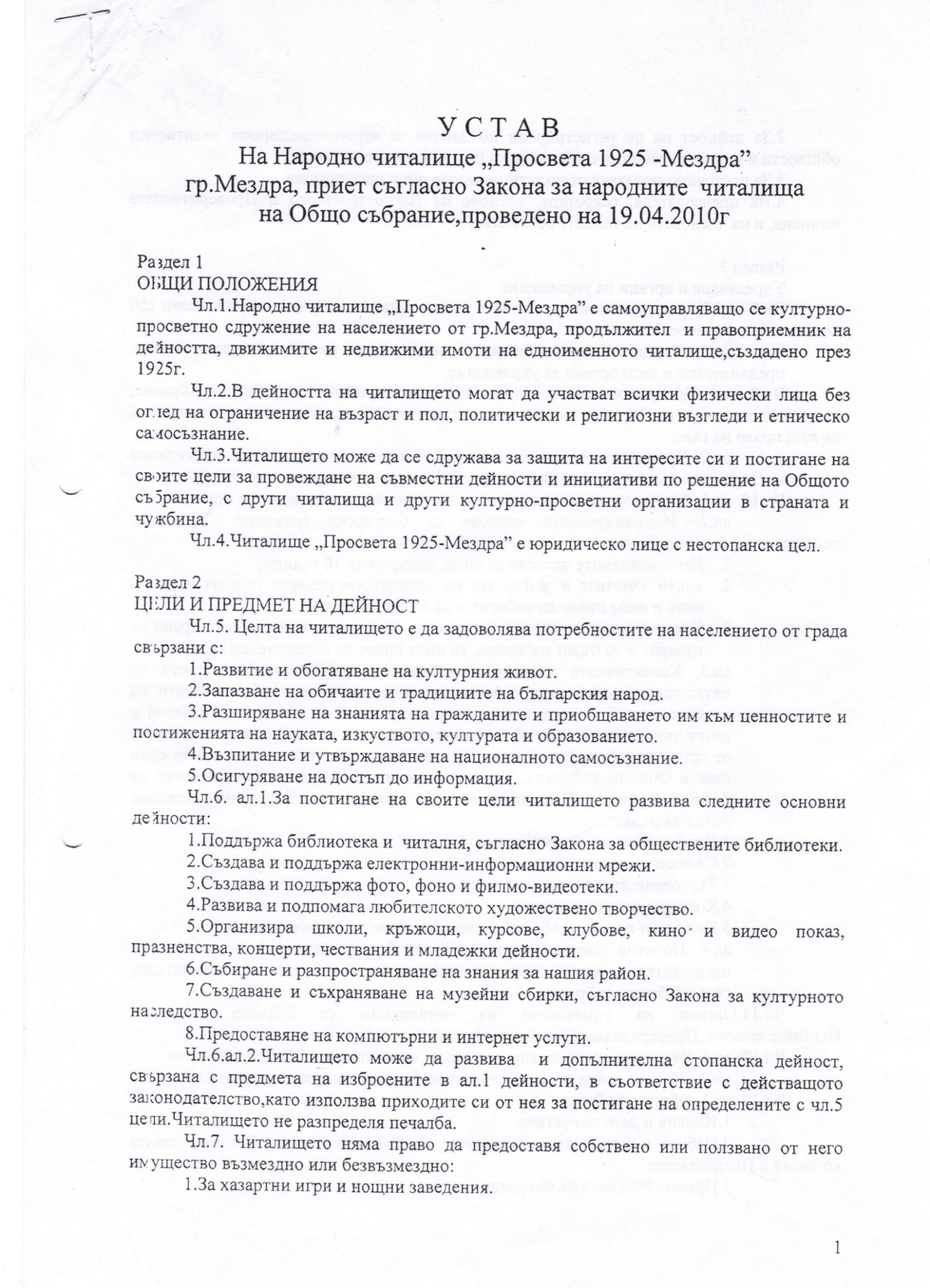 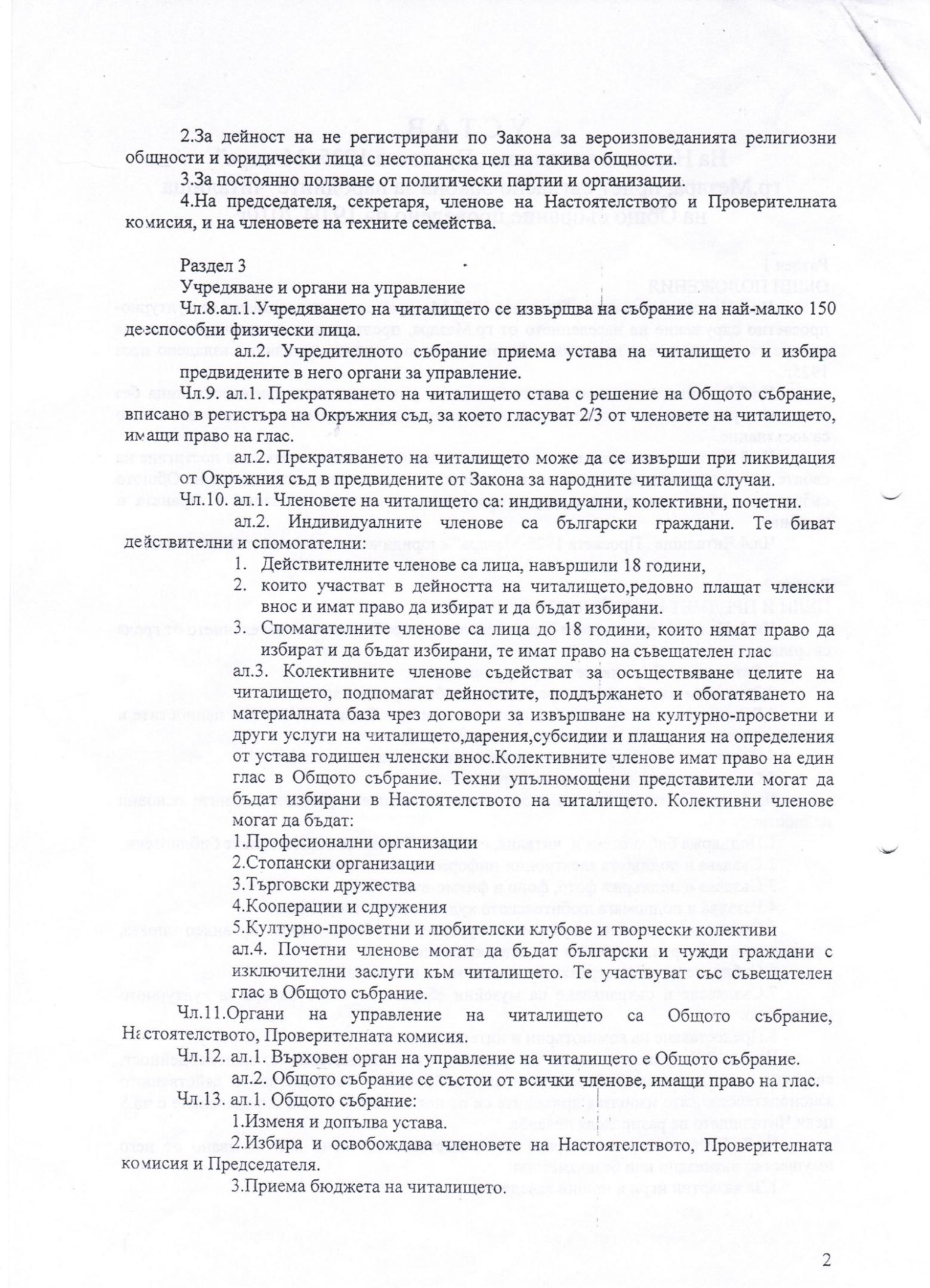 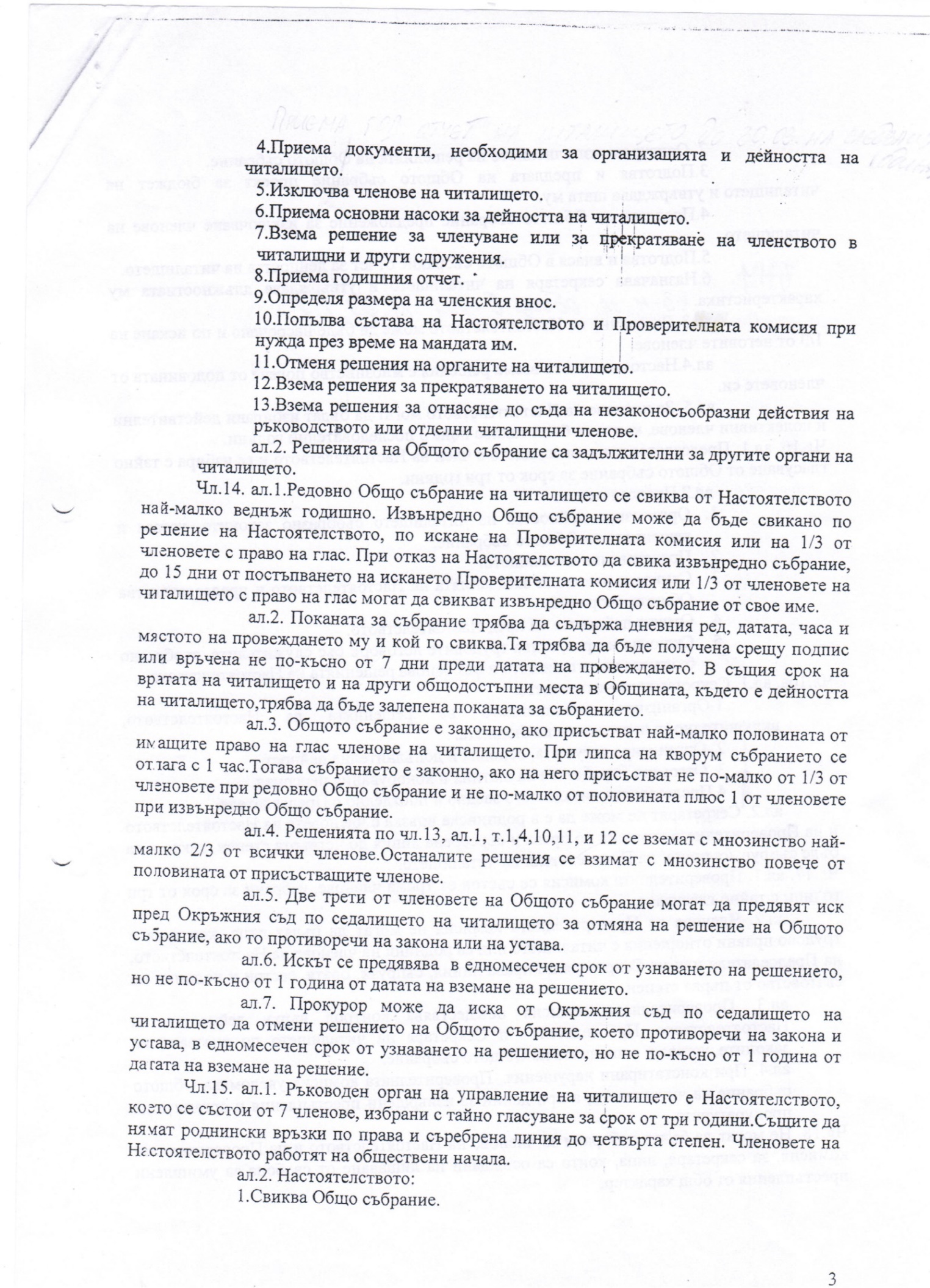 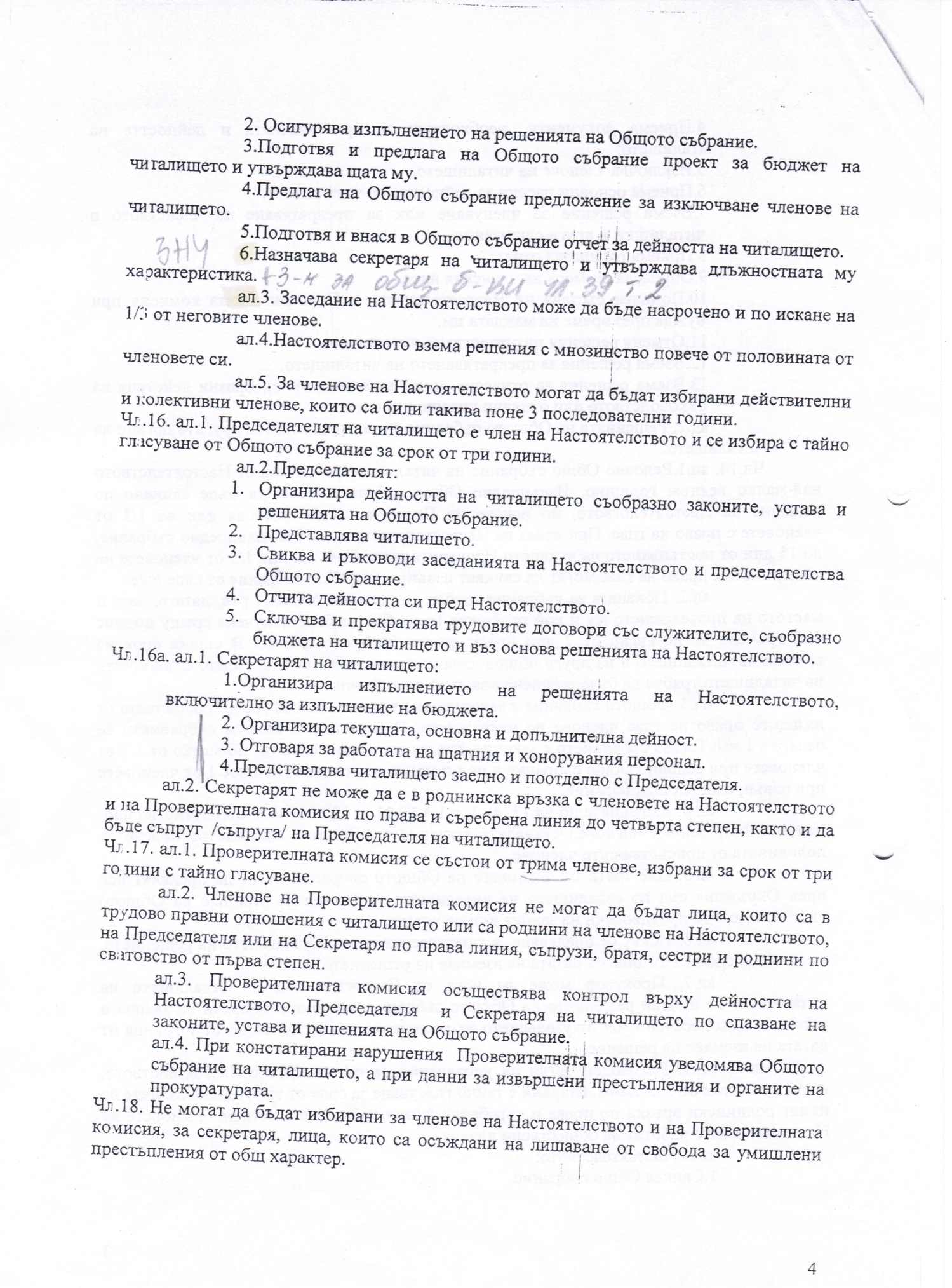 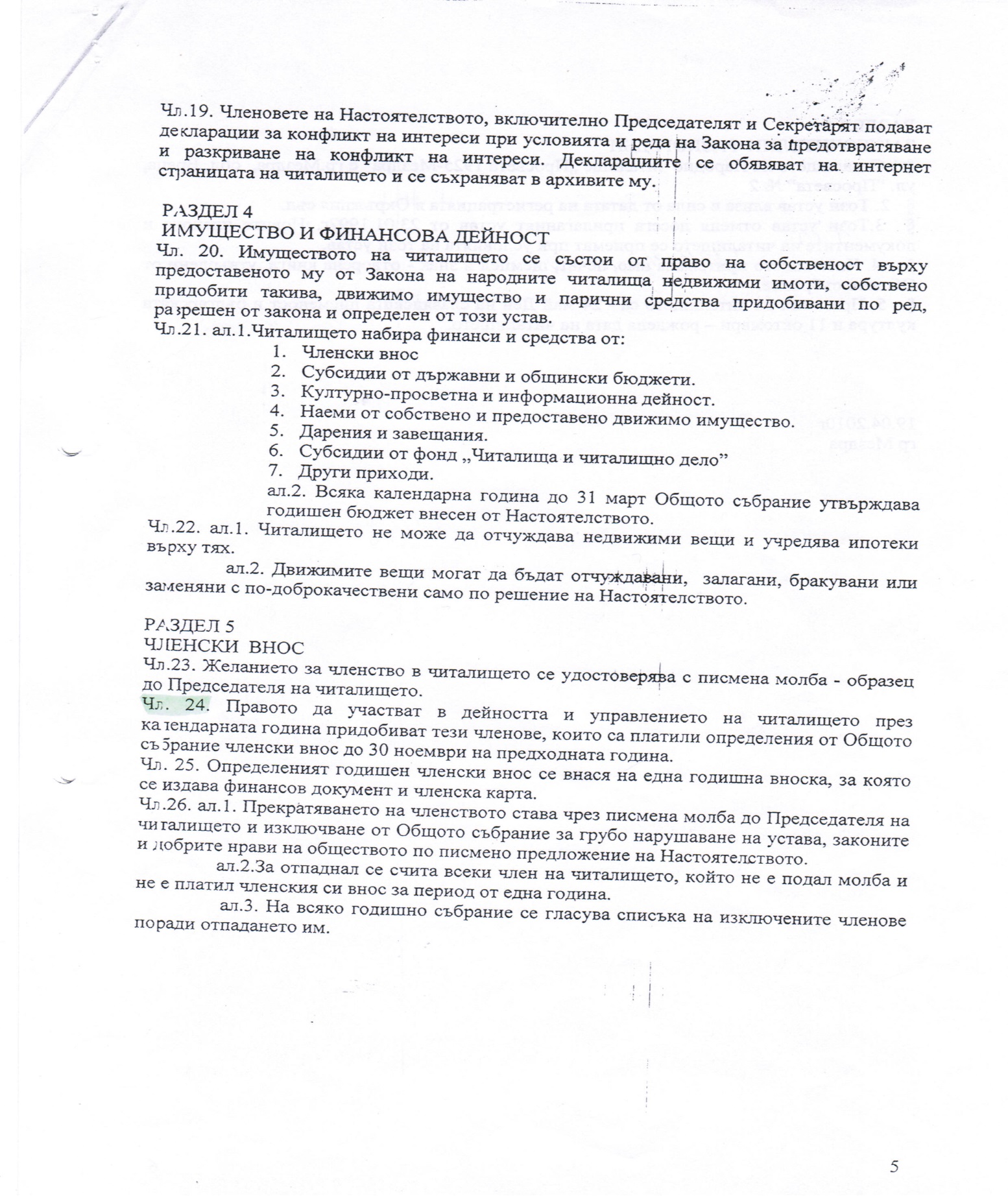 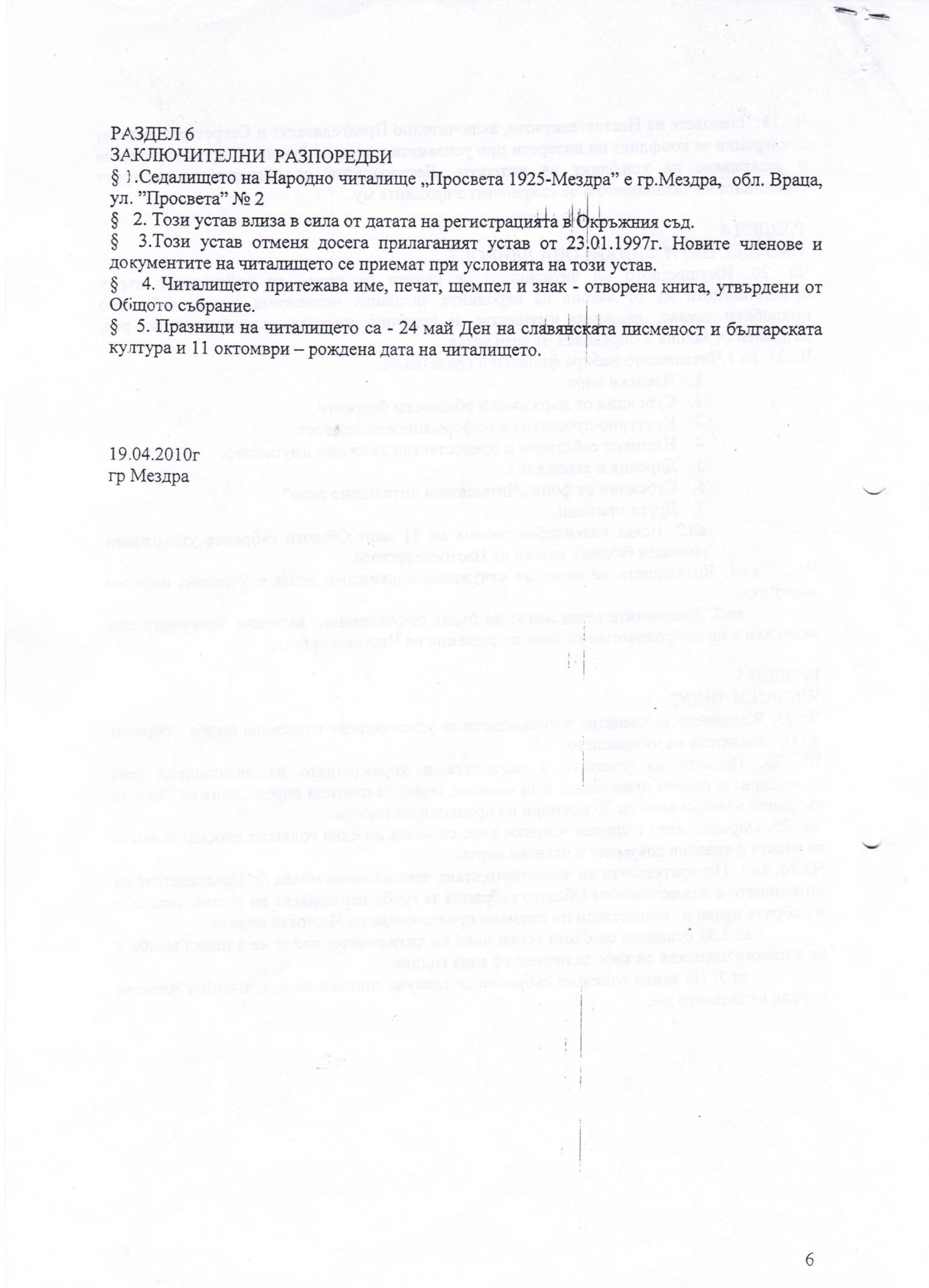 